РадионицаТема радионице: „Лијепа ријеч и гвоздена врата отвара“Аутор радионице: Дијана Болтић, професор биологијеЈУ ОШ „Бранко Ћопић“ ПриједорЦиљеви радионице:Развијање код ученика свијести о утицају „лијепих“ и „ружних“ ријечи на емоционална стања и развој личности у контексту социјалних релација са вршњацимаПодстицање критичног мишљења ученика о важности квалитетних и прихватљивих начина комуникацијеУнапређивање позитивне социјално-психолошке климе у одјељењуПодстицање међусобног разумијевања емоција и емпатичности у одјељењуУчесници радионице:ученици шестог разредаВријеме потребно за извођење радионице:2 школска часаИсходи радионице:Након радионице ученици ће моћи:дефинисати „лијепе“ и „ружне“ ријечи у вршњачкој комуникацијипрепознати ријечи које указују на вербално насиљеразликовати облике вербалног насиља које изазивају увредљиве ријечикритички промишљати/анализирати везу између пријатних емоција и „лијепих“ ријечи, те непријатних емоција и „ружних“ ријечиМатеријал потребан за рад:хамер папирлистићи у зеленој и црвеној бојирадни лист „Лијепе и ружне ријечи“селотејпмаркерлистићи са „ружним“/увредљивим ријечимарадни лист „Опиши ријеч“ и „Немој ме звати“Садржај радионице:Активност 1: Лијепе и ружне ријечи (30 минута)Наставник представља тему и циљ радионице. Са ученицима разговара на тему вербалног насиља.Ученици на радни лист записују ријечи за које сматрају да су „лијепе“ и ријечи за које сматрају да су „ружне“. „Лијепе“ ријечи које се понављају више пута наставник записује на картице зелене боје, а „ружне“ на картице црвене боје. Затим, картице лијепи на хамер папир. 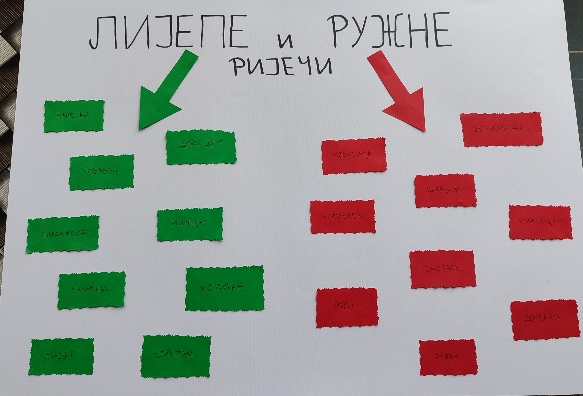 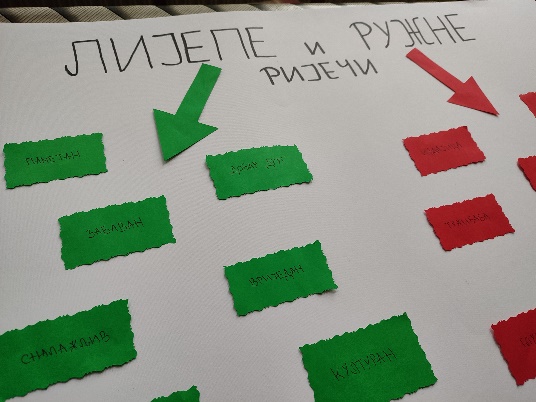 Активност 2: Мој друг из клупе (15 минута)Ученици имају задатак да свом другу из клупе кажу једну „лијепу“ ријеч. Наставник подстиче ученике да уоче везу између „лијепих“ ријечи и пријатних емоција.Активност 3: Опиши ријеч (15 минута)Сваки ученик извуче један листић на којем је записана једна „ружна“/увредљива ријеч. Наставник изабере 5 ријечи (нпр.штребер, издајица). Број листића одговара броју ученика. На тај начин ученици се насумично подијеле у 5 група. Свака група добија радни лист на који треба да опишу задану ријеч. Након дискусије унутар групе, представник сваке групе излаже опис.Активност 4: „Немој ме звати“ (15 минута)Ученици на радни лист записују како би се осјећали да их неко назива заданом ријечи (нпр. штребер). Представник сваке групе прочита записано и објасни зашто су записали та осјећања.Активност 5: Шта смо научили? (15 минута)Наставник разговара са ученицима о важности прихватљивих начина комуникације. Ученици дају повратну информацију, оцјењују радионицу и наводе како су се осјећали током радионице.Препоруке за извођење радионице:Наставници у складу са спознајом интерперсоналних односа у одјељењу могу циљано да изаберу „ружне“ ријечи које ће написати на листиће.Ученици су радионицу оцијенили као врло занимљиву. Посебно им се свидјела активност 3, коју оцјењују и најзахтјевнијом. Саморефлексија наставника: Све активности реализоване су како су и планиране. Ученици су били заинтересовани и активни за вријеме трајања радионице. Радом у групи показали су тимски рад. Исходи су остварени.